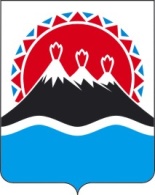 П О С Т А Н О В Л Е Н И ЕПРАВИТЕЛЬСТВА  КАМЧАТСКОГО КРАЯ            г. Петропавловск-КамчатскийВ соответствии с Федеральным законом от 14.11.2002 № 161-ФЗ «О государственных и муниципальных унитарных предприятиях», Законом Камчатского края от 16.12.2009 № 378 «О порядке управления и распоряжения имуществом, находящимся в государственной собственности Камчатского края»ПРАВИТЕЛЬСТВО ПОСТАНОВЛЯЕТ:1. Утвердить Порядок осуществления контроля за деятельностью государственных унитарных предприятий Камчатского края согласно приложению к настоящему постановлению.2.  Исполнительным органам государственной власти Камчатского края, осуществляющим полномочия, установленные Законом Камчатского края от 16.12.2009 № 378 «О порядке управления и распоряжения имуществом, в отношении государственных унитарных предприятий Камчатского края, включенных в Перечень, утвержденный распоряжением Правительства Камчатского края от 25.06.2014 № 259-РП (далее – предприятие):1) довести до сведения предприятий настоящее постановление;2) утвердить планы (программы) финансово-хозяйственной деятельности предприятий на 2017 год в течение 60 дней с даты вступления в силу настоящего постановления.3. Настоящее постановление вступает в силу через 10 дней после дня его официального опубликования. Губернатор Камчатского края  	                    В.И. ИлюхинПриложение к постановлению Правительства Камчатского краяот ________________ № _______Порядок осуществления контроля за деятельностью государственных унитарных предприятий Камчатского края1. Общие положения1. Настоящий Порядок разработан в соответствии с Федеральным законом от 14.11.2002 № 161-ФЗ «О государственных и муниципальных унитарных предприятиях», Законом Камчатского края от 16.12.2009 № 378 «О порядке управления и распоряжения имуществом, находящимся в государственной собственности Камчатского края» и определяет порядок осуществления контроля за деятельностью государственных унитарных предприятий Камчатского края, за исключением вопросов контроля за распоряжением, использованием по целевому назначению и обеспечением сохранности государственного имущества Камчатского края, закрепленного за унитарными предприятиями Камчатского края на праве хозяйственного ведения, оперативного управления, регулируемых отдельным постановлением Правительства Камчатского края.2. Порядок составления, утверждения и установления показателей планов (программ) финансово-хозяйственной деятельности предприятий 2.1. План (программа) финансово-хозяйственной деятельности государственного унитарного предприятия Камчатского края (далее – предприятие) является документом, определяющим цели и задачи предприятия на очередной финансовый год и плановый двухлетний период.2.2. Предприятие ежегодно до 1 октября представляет в исполнительный орган государственной власти Камчатского края, уполномоченный в соответствующей сфере деятельности в соответствии с распоряжением Правительства Камчатского края от 25.06.2014 № 259-РП (далее – исполнительный орган государственной власти Камчатского края), план (программу) финансово-хозяйственной деятельности предприятия (далее – План) на очередной финансовый год и плановый двухлетний период, по форме согласно приложению к настоящему Порядку, для его утверждения.2.3. План утверждается исполнительным органом государственной власти Камчатского края в срок до 1 декабря текущего года.2.4. Показатели экономической эффективности деятельности предприятий утверждаются в составе Плана.Исполнительным органом государственной власти Камчатского края устанавливаются дополнительные к предусмотренным настоящим Порядком показатели экономической эффективности деятельности предприятия, которые также включаются в состав Плана.2.5. Анализ выполнения предприятием Плана и причин отклонения от утвержденных величин показателей экономической эффективности деятельности предприятия осуществляется исполнительным органом государственной власти Камчатского края, в том числе на основании представленной бухгалтерской отчетности.2.6. Руководитель предприятия несет персональную ответственность за выполнение Плана в соответствии с условиями заключенного с ним трудового договора.2.7. Контроль за выполнением предприятием утвержденных показателей Плана осуществляется исполнительным органом государственной власти Камчатского края.3. Документы, представляемые предприятиями органу по управлению государственным имуществом Камчатского края и исполнительным органам государственной власти Камчатского края.3.1. Предприятие обязано представлять исполнительному органу государственной власти Камчатского края следующие документы:1) квартальную бухгалтерскую отчетность в объеме и по форме, утвержденной Министерством финансов Российской Федерации - ежеквартально, в течение 30 дней по окончании квартала;2) годовую бухгалтерскую отчетность в объеме и по форме, утвержденной Министерством финансов Российской Федерации - в течение 90 дней по окончании года;3) отчет о деятельности предприятия, включающий в себя информацию об исполнении Плана, в том числе о достижении и (или) о причинах отклонения от утвержденных показателей экономической эффективности деятельности предприятий – в течение 90 дней по окончании года;4) документы, определяемые исполнительным органом государственной власти Камчатского края.3.2. Предприятие обязано представлять органу по управлению государственным имуществом Камчатского края следующие документы:1) квартальную бухгалтерскую отчетность в объеме и по форме, утвержденной Министерством финансов Российской Федерации - ежеквартально, в течение 30 дней по окончании квартала;2) годовую бухгалтерскую отчетность в объеме и по форме, утвержденной Министерством финансов Российской Федерации - в течение 90 дней по окончании года.4. Случаи, в которых бухгалтерская отчетность предприятий подлежит обязательной ежегодной аудиторской проверке независимым аудитором4.1. Бухгалтерская отчетность предприятий подлежит обязательной ежегодной аудиторской проверке независимым аудитором в случае, если:1) объем выручки от продажи продукции (продажи товаров, выполнения работ, оказания услуг) предприятия за предшествовавший отчетному год превышает 400 миллионов рублей или сумма активов бухгалтерского баланса по состоянию на конец предшествовавшего отчетному года превышает 60 миллионов рублей;2) исполнительным органом государственной власти Камчатского края принято решение (в форме приказа) о проведении в отношении предприятия обязательной ежегодной аудиторской проверки.  Приложение к Порядку осуществления контроля за деятельностью государственных унитарных предприятий Камчатского краяПлан (программа) финансово-хозяйственной деятельности 
государственного унитарного предприятия Камчатского края____________________________________________________________________(наименование предприятия)на _________________ (планируемый период)(тыс. руб.)VII. Мероприятия на приобретение, создание, реконструкцию, модернизацию имущества за счет чистой прибыли предприятияРаздел III. Показатели деятельности предприятия на планируемый период1. Показатели экономической эффективности деятельности____________________________________________________________________(наименование предприятия)на _________________ год(планируемый период)(тыс. руб.)2. Прогноз показателей экономической эффективности деятельности____________________________________________________________________(наименование предприятия)на ___________________________ годы(плановый двухлетний период)(тыс. руб.)Руководитель предприятия	_____________ (___________________)(подпись, Ф.И.О. руководителя)Руководитель экономической 
службы предприятия		_____________ (___________________)(подпись, Ф.И.О. руководителя экономической службы)№Об утверждении Порядка осуществления контроля за деятельностью государственных унитарных предприятий Камчатского краяУТВЕРЖДЕНО_______________________________
(наименование исполнительного органа государственной_______________________________
власти Камчатского края, в ведомственном подчинении_______________________________
которого находится предприятие)_______________  _______________  (личная подпись)                  (инициалы, фамилия)«___»  _______________  20___ годаСведения о предприятииСведения о предприятииСведения о предприятииСведения о предприятии11Полное фирменное наименование предприятия22Юридический адрес (местонахождение)33Почтовый адрес44Отрасль55Основной вид деятельности66Размер уставного фонда(для предприятий, основанных на праве хозяйственного ведения)77Балансовая стоимость недвижимого имущества, находящегося в хозяйственном ведении (оперативном управлении) предприятия на 01.01.20__г.88Среднесписочная численность работников предприятия99Телефон (факс)1010Адрес электронной почтыСведения о руководителе предприятияСведения о руководителе предприятияСведения о руководителе предприятияСведения о руководителе предприятия1111Ф.И.О. руководителя предприятия1212Срок действия трудового договора, заключенного с руководителем предприятия:1313начало14окончание15Телефон (факс)16Адрес электронной почтыРаздел I. Краткая характеристика финансово-хозяйственной деятельности предприятия в предыдущем году и в первом полугодии текущего годаРаздел I. Краткая характеристика финансово-хозяйственной деятельности предприятия в предыдущем году и в первом полугодии текущего года1. (указывается информация о выполнении Плана (программы) финансово-хозяйственной (указывается информация о выполнении Плана (программы) финансово-хозяйственной деятельности в предыдущем году, о ходе реализации Плана (программы) финансово-хозяйственной деятельности в предыдущем году, о ходе реализации Плана (программы) финансово-хозяйственной деятельности в текущем году и ожидаемых результатах его выполнения в текущем году)деятельности в текущем году и ожидаемых результатах его выполнения в текущем году)2. (анализ причин отклонения (в том числе ожидаемого) (анализ причин отклонения (в том числе ожидаемого) фактических показателей деятельности предприятия от утвержденных)фактических показателей деятельности предприятия от утвержденных)Раздел II. Бюджет предприятия на планируемый период№ п\пНаименование показателяКод строкиСуммаСуммаСуммаСуммаСумма№ п\пНаименование показателяКод строкиI кв.II кв.III кв.IV кв.за годIДОХОДЫ ПРЕДПРИЯТИЯ
(за минусом налога на добавленную стоимость, акцизов и аналогичных платежей) - ВСЕГО
(стр. 020 + стр. 030 + стр. 040 + стр. 050)0101.1.в том числе:
Выручка (нетто) от продажи товаров, продукции, работ, услуг по основным видам деятельности предприятия
(стр. 021 + стр. 022 + стр. ...)0201.1.1.в том числе:
 … 
(заполняется по каждому виду деятельности предприятия)0211.1.2. …0221.2.Доходы от сдачи в аренду государственного имущества Камчатского края, находящегося в хозяйственном ведении (оперативном управлении) предприятия0301.3.Доходы от оказания услуг и выполнения работ по содержанию государственного имущества Камчатского края, находящегося в хозяйственном ведении (оперативном управлении) предприятия и переданного в аренду0401.4.Прочие доходы0501.4.1.в том числе:
…051IIРАСХОДЫ ПРЕДПРИЯТИЯ(стр. 110 + стр. 200 + стр. 210 + стр. 220)1002.1.Расходы по основным видам деятельности предприятия(стр. 120 + стр. 130 + … + 190)1102.1.1.в том числе:
…
(заполняется по каждому виду деятельности предприятия)
(стр. 121 + стр. 122 + стр. 123 + стр. 124 + стр. 125 + стр. 126)1202.1.1.1.в том числе:
Себестоимость проданных товаров, продукции, работ, услуг1212.1.1.2.Коммерческие расходы, 
в том числе1222.1.1.3.Управленческие расходы1232.1.1.4.Проценты к уплате1242.1.1.5.Прочие расходы1252.1.1.6.Налог на прибыль1262.2.Расходы, связанные с передачей в аренду государственного имущества Камчатского края, находящегося в хозяйственном ведении (оперативном управлении) предприятия2002.2.1.в том числе:
…2012.3.Расходы, связанные с оказанием услуг и выполнением работ по содержанию государственного имущества Камчатского края, находящегося в хозяйственном ведении (оперативном управлении) предприятия и переданного в аренду2102.3.1.в том числе:…2112.4.Прочие расходы2202.4.1.в том числе:
…221IIIЧИСТАЯ ПРИБЫЛЬ
(стр. 010 - стр. 100) 3003.1.в том числе:
чистая прибыль по основным видам деятельности предприятия3103.1.1.в том числе:
…
(заполняется по каждому виду деятельности предприятия)3113.2.чистая прибыль от сдачи в аренду государственного имущества Камчатского края, находящегося в хозяйственном ведении (оперативном управлении) предприятия3203.3.Чистая прибыль от оказания услуг и выполнения работ по содержанию государственного имущества Камчатского края, находящегося в хозяйственном ведении (оперативном управлении) и переданного в аренду330IVНАПРАВЛЕНИЯ ИСПОЛЬЗОВАНИЯ ЧИСТОЙ ПРИБЫЛИ:4004.1.Перечисление части чистой прибыли в краевой бюджет 4104.1.1.в том числе:
Перечисление части чистой прибыли от основных видов деятельности предприятия4204.1.2.Перечисление части чистой прибыли от сдачи в аренду государственного имущества Камчатского края, находящегося в хозяйственном ведении предприятия4304.2.Направление части чистой прибыли на приобретение, создание, реконструкцию, модернизацию имущества4404.3.Зачисление части чистой прибыли в фонд материального поощрения работников предприятия4504.4.Зачисление части чистой прибыли в резервный фонд предприятия4604.5.Иные направления использования чистой прибыли, 
в том числе:4704.5.1.…471VСПРАВОЧНО5005.1.Амортизация основных средств5105.2.Расходы на капитальный ремонт объектов недвижимости5205.3.Расходы на оплату труда5305.4.Начисления на оплату труда5405.5.Расходы на электроэнергию550VIКРЕДИТЫ И ЗАЙМЫ600№ п\пНаименование 
(краткое описание) мероприятияСумма 
затрат 
за годОжидаемый эффектОжидаемый эффектОжидаемый эффект№ п\пНаименование 
(краткое описание) мероприятияСумма 
затрат 
за годПланируемый годГод, следующий за планируемымВторой год, следующий за планируемым7.1.Итого№ п/пНаименование показателяОтчет за 
предыдущий годОтчет за 
предыдущий годТекущий 
20__ годТекущий 
20__ годПлан на 20__ год№ п/пНаименование показателяУтвержденоИсполненоУтвержденоОжидаемое исполнениеПлан на 20__ год12345671Доходы предприятия (выручка) от продажи товаров, продукции, работ, услуг (за минусом налога на добавленную стоимость, акцизов и аналогичных платежей)2Стоимость чистых активов3Чистая прибыль 4Часть чистой прибыли подлежащей перечислению в краевой бюджет5____________________(дополнительные показатели)№ п/пНаименование показателя20___ год 
(год, следующий за планируемым)20___ год 
(второй год, следующий за планируемым)12341Доходы предприятия (выручка) от продажи товаров, продукции, работ, услуг (за минусом налога на добавленную стоимость, акцизов и аналогичных платежей)2Стоимость чистых активов3Чистая прибыль 4Часть чистой прибыли подлежащей перечислению в краевой бюджет5(иные показатели)